Fluid Flow Operation laboratoryActual Photo of lab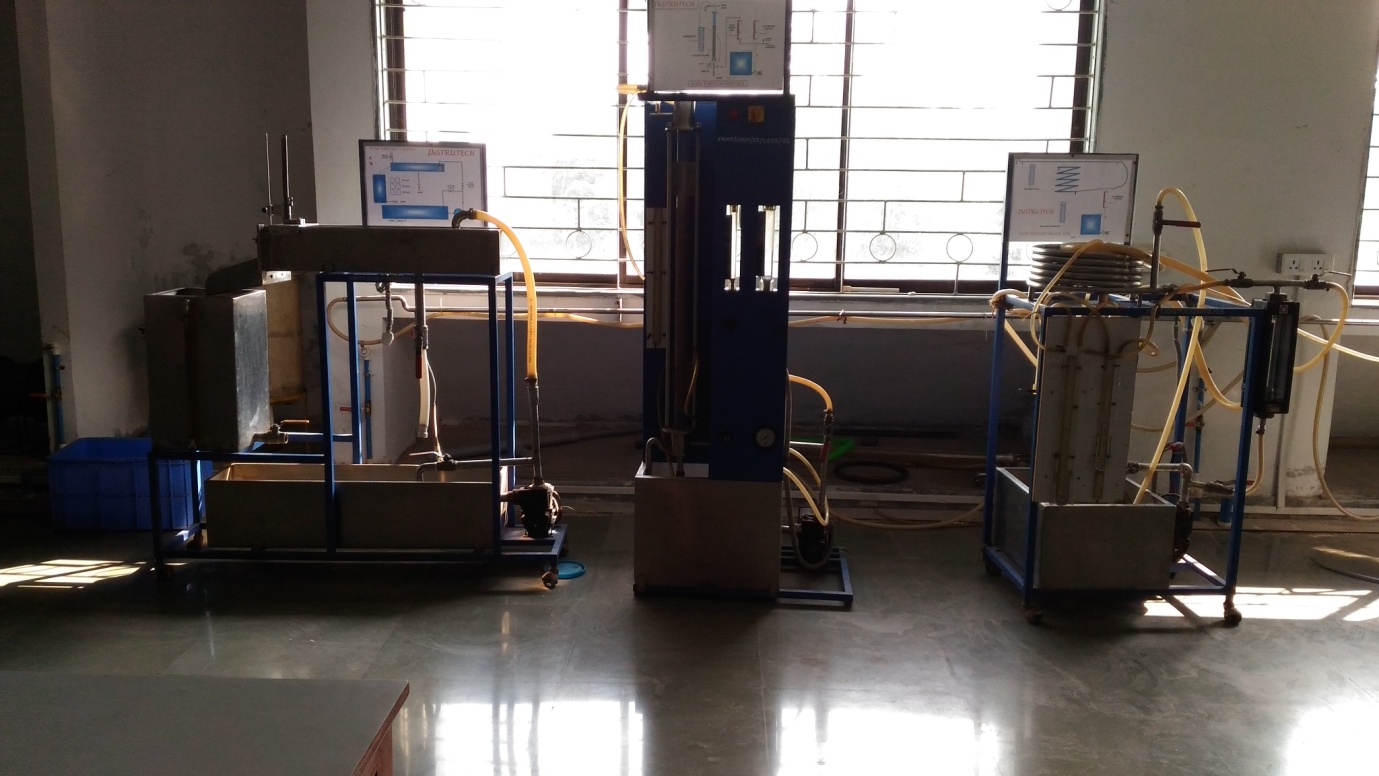 Faculty in chargeMr. Prashant A. GiriLaboratory Area102 m2LocationC:02/02Seating Capacity20 Sharing with HTO LabInfrastructure & FacilityWater connectionsBlack Board, 2 Student’s Tables  (Sharing with HTO Lab)2 Faculty Tables (Sharing with HTO Lab)20 Stools (Sharing with HTO Lab)List of Equipment AvailableFLUIDIZATIONFLOW THROUGH NOTCHESFLOW THROUGH HELICAL COILPOWER CONSUMPTION IN AN AGITATED VESSELEFFLUX TIME OF TANKFLOW THROUGH ANNULUSFLOW THROUGH FIXED BEDAIR COMPRESSORList of Experiments PerformedOdd Sem:To determine pressure drop per unit bed length as a function of superficial velocity of fluidizing medium.                                       To determine the coefficient of discharge for Orificemeter.To find the coefficient of discharge for a triangular and sharp-edged notch.To compare the pressure drop in helical coil with that in a straight pipe of same length, inside diameter and surface roughness.    To determine the Reynolds’s number and hence the type of flow, either laminar or turbulent.                                          To determine the power number for different impellers   Determination of Viscosity of different densities Fluid by Measuring Efflux TimeTo calibrate the given Rotameter and draw it in the calibration curve.To estimate pressure drop for dry packing, wet drained packing and for two phase flow of air & waterDetermination of Viscosity of different densities FluidsEven Sem: NATotal ExpenditureRs. 393,010.25